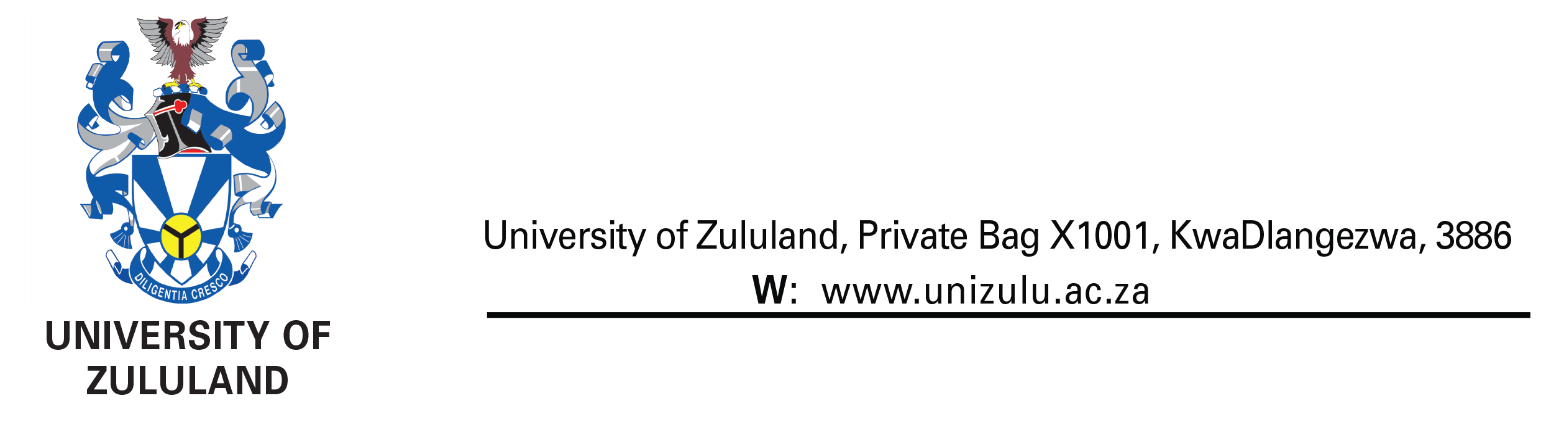 FACULTY OF SCIENCE AND AGRICULTUREDEPARTMENT OF BIOCHEMISTRY AND MICROBIOLOGYAssignment – 2SBCH322 – Biochemistry of NutritionFULL MARKS: 25MInternal ExaminerProf Khajamohiddin SyedINSTRUCTIONS:(a) Write neatly and clearly, using both sides of the paper (b) Please use proper scientific language(c) Only hand written assignment will be acceptedPLEASE ANSWER THE BELOW QUESTIONS1. Write an assignment on micronutrients (vitamins and minerals) highlighting the below categories. Provide information in a tabular format. Only hand written assignments will be accepted. Name of the micronutrientName of the person discoveredChemical formulaeTwo main functionsDeficiency diseasesToxicity, if anyFood source that is rich in the micronutrient